ЧЕРКАСЬКА МІСЬКА РАДА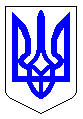 ЧЕРКАСЬКА МІСЬКА РАДАВИКОНАВЧИЙ КОМІТЕТРІШЕННЯВід 07.09.2021 № 917Про затвердження висновку суб’єкта  оціночної діяльності про вартість об’єкта малої приватизації комунальної власностім. Черкаси – нежитлових приміщень,розташованих за адресою: м. Черкаси, вул. Хрещатик, 200/1	Керуючись Законом України «Про приватизацію державного і комунального майна», Постановою Кабінету Міністрів України від 10.12.2003 №1891 (в редакції постанови Кабінету Міністрів України від 20 лютого 2019 р. № 224),  рішенням Черкаської міської ради  від 18.10.2018 №2-3695 «Про внесення змін до рішення міської ради від 20.09.2016 №2-937 « Про затвердження міської Програми управління об’єктами  комунальної власності територіальної громади м. Черкаси на 2017-2021 роки», на виконання рішення Черкаської міської ради  від 11.03.2021 № 4-274 «Про  перелік об’єктів малої приватизації комунальної власності м. Черкаси, що підлягають приватизації у 2021 році», та за результатами  здійсненого згідно з вимогами статті 13 Закону України  «Про оцінку майна, майнових прав та професійну оціночну діяльність в Україні» рецензування звіту про оцінку майна – нежитлових приміщень, що розташовані за адресою: м. Черкаси, вул. Хрещатик, 200/1, виконаного ФОП «Єкатериніна Людмила Олександрівна» (сертифікат суб’єкта оціночної діяльності №530/19 від 11.07.2019), виконавчий комітет Черкаської міської радиВИРІШИВ:	 1. Затвердити Висновок про вартість майна – нежитлових приміщень загальною площею 89,4 кв.м., що розташовані за адресою: м. Черкаси, вул. Хрещатик, 200/1 і орендуються ФОП Угнівенком Анатолієм Васильовичем та підлягають приватизації шляхом викупу; виконаний ФОП «Єкатериніна Людмила Олександрівна» (сертифікат суб’єкта оціночної діяльності №530/19 від 11.07.2019р.), станом на 30.06.2021 (додається), зокрема:1.1 Ринкова вартість об’єкту оцінки з ПДВ  становить 524520,00 (п’ятсот двадцять чотири тисячі п’ятсот двадцять грн. 00 коп. ).1.2  Сума ПДВ  становить 87420,00 (вісімдесят сім тисяч чотириста двадцять грн. 00 коп.).1.3 Ринкова вартість об’єкту оцінки без ПДВ становить 437100,00 (чотириста тридцять сім тисяч сто грн. 00 коп.).1.4  Комунальна частка у ринковій вартості з поліпшеннями з ПДВ становить 402710,40 (чотириста дві тисячі сімсот десять грн. 40 коп.).1.5  Сума ПДВ  становить 67118,40 (шістдесят сім тисяч сто вісімнадцять грн. 40 коп.).1.6  Комунальна частка у ринковій вартості з поліпшеннями без ПДВ становить 335592,00 (триста тридцять п’ять тисяч п’ятсот дев’яносто дві грн. 00 коп.).1.7  Частка орендаря у ринковій вартості з поліпшеннями з ПДВ становить 121809,60 (сто двадцять одна тисяча вісімсот дев’ять грн. 60 коп.).1.8  Сума ПДВ  становить 20301,60 (двадцять тисяч триста одна грн. 60 коп.).1.9  Частка орендаря у ринковій вартості з поліпшеннями без ПДВ становить 101508,00 (сто одна тисяча п’ятсот вісім грн. 00 коп.).	2. Контроль за виконанням рішення покласти на директора департаменту економіки та розвитку Удод І.І.Міський голова						     		   А.В. Бондаренко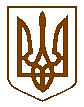 УКРАЇНАЧЕРКАСЬКА МІСЬКА РАДАДЕПАРТАМЕНТ ЕКОНОМІКИ ТА РОЗВИТКУ18000, м. Черкаси, вул. Б. Вишневецького, 36, тел (0472) 36-01-88, е-mail: depec@ukr.netПояснювальна записка до проєкту рішення виконавчого комітету Черкаської міської ради«Про затвердження висновку суб’єкта  оціночної діяльності про вартість об’єкта малої приватизації комунальної власності м. Черкаси – нежитлових приміщень, розташованих за адресою: м. Черкаси, вул. Хрещатик, 200/1».Керуючись Законом України «Про приватизацію державного і комунального майна» з метою наповнення міського бюджету та реалізації об’єкта міської комунальної власності  –  нежитлових   приміщень,   розташованих за   адресою:   м. Черкаси, вул. Хрещатик, 200/1 орендарю ФОП Угнівенку Анатолію Васильовичу, пропонується внести на розгляд виконавчого комітету Черкаської міської ради проєкт рішення «Про затвердження висновку суб’єкта  оціночної діяльності про вартість об’єкта малої приватизації комунальної власності м. Черкаси – нежитлових приміщень, розташованих за адресою: м. Черкаси, вул. Хрещатик, 200/1».Директор департаменту                                                                            І.І. Удод